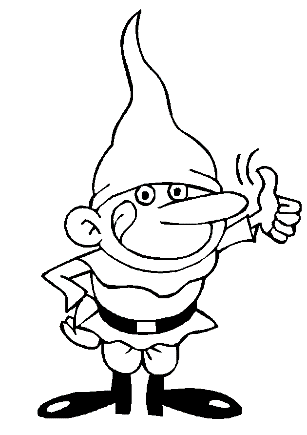                                           Je pouze pár věcí, které dokážou Čechy zvednout ze židle.		        	          Sleva v Lidlu, vítězství hokejistů na šampionátu a houby. 		Týdenní plán: _________________________________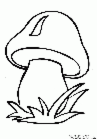      M – Doplň sčítací tabulku. + Denně trénuj násobení a dělení 0, 1, 2, 3, 4, 5.                                  ČJ – Doplň u, ú, ů a přepiš: 	Děd Mrazík měl kouzelnou h_l. Když byla _lomená, mrazila jen nap_l. Dokázala _plně zahubit ptáčka. Jeho sáně s ním přeletělyi přes pot_ček. _navná byla pro Váňu cesta za Nastěnkou. 				– Doplň do slov i, í/ y, ý. Všechna slova s y, ý vybarvi.			 PRV – PL zaměřený na naši vlast + PS: str.6/ cv.4, 5